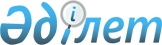 Қазақстан Республикасының Iшкi әскерлерiнiң мәселелерi туралыҚазақстан Республикасы Министрлер Кабинетiнiң ҚАУЛЫСЫ 1995 жылғы 1 қыркүйек N 1217



          Қазақстан Республикасының аумағында қоғамдық қауiпсiздiктi
және құқық тәртiбiн қорғауды нығайту мақсатында Қазақстан
Республикасының Министрлер Кабинетi қаулы етедi:




          1. Қазақстан Республикасының Iшкi iстер министрi құқық
тәртiбiн қорғау үшiн және Жамбыл қаласындағы 500 бiрлiк
санындағы арнаулы моторландырылған милиция полкын қысқарту
есебiнен Көкшетау Жамбыл қалаларында орналастырып, әрқайсысы 275
бiрлiк санында Қазақстан Республикасының Iшкi әскерлерiнiң
арнаулы моторландырылған батальондарын құрсын.




          2. Көкшетау, Жамбыл облыстарының әкiмдерi олардың тұрағын,




әлеуметтiк-тұрмыстық жайғастырылуын және материалдық-техникалық
жағынан қамтамасыз етiлуiн қамтамасыз етсiн. Бұл мақсат үшiн
жергiлiктi бюджеттен қажеттi қаржы бөлсiн.
     3. Қазақстан Республикасының Қорғаныс министрi, Iшкi iстер
министрi жаңадан құрылған бөлiмдердi жинақтау және қалыптастыру
үшiн Қазақстан Республикасының Iшкi әскерлерiне шақыруды
қамтамасыз етсiн.
     
     
     Қазақстан Республикасының
          Премьер-министрi
      
      


					© 2012. Қазақстан Республикасы Әділет министрлігінің «Қазақстан Республикасының Заңнама және құқықтық ақпарат институты» ШЖҚ РМК
				